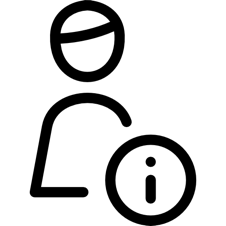 Phone NumberWebsiteFax NumberStreet AddressEmail AddressCity, State, ZIPBILL TOName:Invoice Number:Street:Date of Service:City, State, ZIP:Due Date:Phone:ServicesServicesServicesServicesHoursDescription$ / HourAmountService TotalOther ChargesOther ChargesOther ChargesOther ChargesQuantityDescriptionUnit PriceAmountTotal LaborSubtotalSales TaxPayment is due within # ___ of days.Payment is due within # ___ of days.TOTALComments or Special Instructions: _____________________________________________________Comments or Special Instructions: _____________________________________________________Comments or Special Instructions: _____________________________________________________Comments or Special Instructions: _____________________________________________________